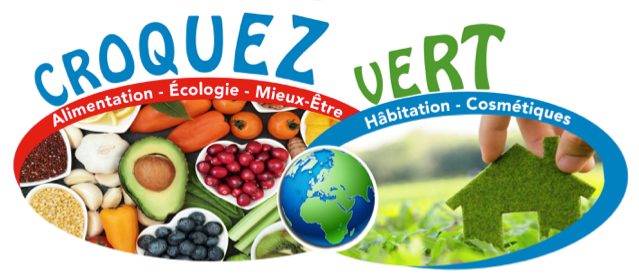 Formulaire B      Contrat et Inscription 1-Renseignement général Haut du formulaireABas du formulaire2-Vos besoins (Cocher vos choix même si gratuit)Haut du formulaire3-Détail de vos choixConférence (Nous tenterons de respecter le plus possible l’heure de votre  choix)B- Démonstration (Nous tenterons de respecter le plus possible l’heure de votre  choix)C-Partage de KiosqueHaut du formulaire4- Description des produits et/ou services offerts :5- Entrevues gratuites (Radio ou Facebook)5- Publicité / Partenariat Signature : _____________________________________CompagnieContactAdresseVille/CPTéléphoneCellulaireCourrielSite WEBPage FacebookMatériel pour conférenceMatériel pour conférenceMatériel pour conférenceMatériel pour conférenceMatériel pour conférenceVos choixVos choixVos choixVos choixVos choixVos choixVos choixVos choixSpécificationsSpécificationsSpécificationsProjecteur                       (inclus)Écran                                (inclus)Micro                               (inclus)        Tableau à Feuille            (inclus)Table                                (inclus)            Projecteur                       (inclus)Écran                                (inclus)Micro                               (inclus)        Tableau à Feuille            (inclus)Table                                (inclus)            Projecteur                       (inclus)Écran                                (inclus)Micro                               (inclus)        Tableau à Feuille            (inclus)Table                                (inclus)            Projecteur                       (inclus)Écran                                (inclus)Micro                               (inclus)        Tableau à Feuille            (inclus)Table                                (inclus)            Projecteur                       (inclus)Écran                                (inclus)Micro                               (inclus)        Tableau à Feuille            (inclus)Table                                (inclus)            Partage de kiosque $30.00         Partage de kiosque $30.00         Partage de kiosque $30.00         Partage de kiosque $30.00         Partage de kiosque $30.00         Partage de kiosque $30.00         Partage de kiosque $30.00         Partage de kiosque $30.00         Réseau WIFI                        (inclus)                 Réseau WIFI                        (inclus)                 Réseau WIFI                        (inclus)                 Projecteur                       (inclus)Écran                                (inclus)Micro                               (inclus)        Tableau à Feuille            (inclus)Table                                (inclus)            Projecteur                       (inclus)Écran                                (inclus)Micro                               (inclus)        Tableau à Feuille            (inclus)Table                                (inclus)            Projecteur                       (inclus)Écran                                (inclus)Micro                               (inclus)        Tableau à Feuille            (inclus)Table                                (inclus)            Projecteur                       (inclus)Écran                                (inclus)Micro                               (inclus)        Tableau à Feuille            (inclus)Table                                (inclus)            Projecteur                       (inclus)Écran                                (inclus)Micro                               (inclus)        Tableau à Feuille            (inclus)Table                                (inclus)            Conférence (40 min.) $50.00 Conférence (40 min.) $50.00 Conférence (40 min.) $50.00 Conférence (40 min.) $50.00 Conférence (40 min.) $50.00 Conférence (40 min.) $50.00 Conférence (40 min.) $50.00 Conférence (40 min.) $50.00 Électricité                             (inclus)                     Apporter vos rallonges et multiprisesÉlectricité                             (inclus)                     Apporter vos rallonges et multiprisesÉlectricité                             (inclus)                     Apporter vos rallonges et multiprisesProjecteur                       (inclus)Écran                                (inclus)Micro                               (inclus)        Tableau à Feuille            (inclus)Table                                (inclus)            Projecteur                       (inclus)Écran                                (inclus)Micro                               (inclus)        Tableau à Feuille            (inclus)Table                                (inclus)            Projecteur                       (inclus)Écran                                (inclus)Micro                               (inclus)        Tableau à Feuille            (inclus)Table                                (inclus)            Projecteur                       (inclus)Écran                                (inclus)Micro                               (inclus)        Tableau à Feuille            (inclus)Table                                (inclus)            Projecteur                       (inclus)Écran                                (inclus)Micro                               (inclus)        Tableau à Feuille            (inclus)Table                                (inclus)            Quantité :Quantité :Quantité :Quantité :Électricité                             (inclus)                     Apporter vos rallonges et multiprisesÉlectricité                             (inclus)                     Apporter vos rallonges et multiprisesÉlectricité                             (inclus)                     Apporter vos rallonges et multiprisesProjecteur                       (inclus)Écran                                (inclus)Micro                               (inclus)        Tableau à Feuille            (inclus)Table                                (inclus)            Projecteur                       (inclus)Écran                                (inclus)Micro                               (inclus)        Tableau à Feuille            (inclus)Table                                (inclus)            Projecteur                       (inclus)Écran                                (inclus)Micro                               (inclus)        Tableau à Feuille            (inclus)Table                                (inclus)            Projecteur                       (inclus)Écran                                (inclus)Micro                               (inclus)        Tableau à Feuille            (inclus)Table                                (inclus)            Projecteur                       (inclus)Écran                                (inclus)Micro                               (inclus)        Tableau à Feuille            (inclus)Table                                (inclus)            Salle 2e étage Capacité 100 personnes   Salle 2e étage Capacité 100 personnes   Salle 2e étage Capacité 100 personnes   Salle 2e étage Capacité 100 personnes   Salle 2e étage Capacité 100 personnes   Salle 2e étage Capacité 100 personnes   Salle 2e étage Capacité 100 personnes   Salle 2e étage Capacité 100 personnes   Électricité                             (inclus)                     Apporter vos rallonges et multiprisesÉlectricité                             (inclus)                     Apporter vos rallonges et multiprisesÉlectricité                             (inclus)                     Apporter vos rallonges et multiprisesMatériel pour DémonstrationMatériel pour DémonstrationMatériel pour DémonstrationMatériel pour DémonstrationMatériel pour DémonstrationDémonstration (40 min) 35.00$ Démonstration (40 min) 35.00$ Démonstration (40 min) 35.00$ Démonstration (40 min) 35.00$ Démonstration (40 min) 35.00$ Démonstration (40 min) 35.00$ Démonstration (40 min) 35.00$ Démonstration (40 min) 35.00$ Nappe                                  (incluse)                 Nappe                                  (incluse)                 Nappe                                  (incluse)                 Micro                               (inclus)        Tableau à Feuille           (inclus)Table                                (inclus)         Micro                               (inclus)        Tableau à Feuille           (inclus)Table                                (inclus)         Micro                               (inclus)        Tableau à Feuille           (inclus)Table                                (inclus)         Micro                               (inclus)        Tableau à Feuille           (inclus)Table                                (inclus)         Micro                               (inclus)        Tableau à Feuille           (inclus)Table                                (inclus)         Quantité :Quantité :Quantité :Nappe                                  (incluse)                 Nappe                                  (incluse)                 Nappe                                  (incluse)                 Micro                               (inclus)        Tableau à Feuille           (inclus)Table                                (inclus)         Micro                               (inclus)        Tableau à Feuille           (inclus)Table                                (inclus)         Micro                               (inclus)        Tableau à Feuille           (inclus)Table                                (inclus)         Micro                               (inclus)        Tableau à Feuille           (inclus)Table                                (inclus)         Micro                               (inclus)        Tableau à Feuille           (inclus)Table                                (inclus)         Salle d’exposition Capacité 30 personnes Salle d’exposition Capacité 30 personnes Salle d’exposition Capacité 30 personnes Salle d’exposition Capacité 30 personnes Salle d’exposition Capacité 30 personnes Salle d’exposition Capacité 30 personnes Salle d’exposition Capacité 30 personnes Salle d’exposition Capacité 30 personnes Rideau derrière le kiosque                                 Allée central seulement    (inclus)                  Rideau derrière le kiosque                                 Allée central seulement    (inclus)                  Rideau derrière le kiosque                                 Allée central seulement    (inclus)                  Choix de kiosqueChoix de kiosqueChoix de kiosqueChoix de kiosqueChoix de kiosqueChoix de kiosqueChoix de kiosqueChoix de kiosqueChoix de kiosqueChoix de kiosqueChoix de kiosqueChoix de kiosqueChoix de kiosqueChoix de kiosqueChoix de kiosqueChoix de kiosqueA :Prix :B :B :Prix :Prix :Prix :C:Prix :Titre :Brève description :Brève description :Préférence :Samedi :Heure :Dimanche :Heure :Titre :Brève description :Brève description :Préférence :Samedi :Heure :Dimanche :Heure :                                               Choix de l’organisateur :Votre choix :Nom de celui avec qui vous partager votre kiosque :Son téléphone:Son Courriel:AlimentationCosmétiquesSantéHabitation & TransportProduits écologiquesDiversBreuvagesMaquillageAromathérapieÉnergie SolaireEntretien ménagerArtisanatCertifié BioSoins cheveux Centre de yogaHabitation écologiquePleine aireAuteurOrganiqueSoins du corpsCentre de santéMini MaisonVêtementsBijouxProduits locauxSoins des pieds HerboristerieVéhicule électriqueÉconomie socialSans glutenSoins du visage Perte de poidsOrganisme OBNLSans OGMPro biotiquePeintureVégétalienThérapeutePour AnimauxVégétarienSupplémentsvitaminésPour enfantAutre Autre Autre Autre Autre Autre Capsule publicitaireCapsule publicitaireCapsule publicitaireFacebook                                                 Disponible pour tous les exposantsFacebook                                                 Disponible pour tous les exposantsFacebook                                                 Disponible pour tous les exposantsEntrevu en directe sur Facebook pendant le salon, d’une durée approximative de 2 minutes places limités (tirage parmis les intéressés)                  intérêt pour entrevue                   Entrevue radiophonique                      Disponible a ceux qui prennent une conférence  Entrevue radiophonique                      Disponible a ceux qui prennent une conférence  Entrevue radiophonique                      Disponible a ceux qui prennent une conférence  Entrevu en directe à la radio pendant le salon, réalisé par l’animateur d’une durée de 30 secondes places limités (tirage parmis les intéressés                   intérêt pour entrevuePublicité et commenditairesPublicité et commenditairesPublicité et commenditairesMagazine Et si on se réinventait distribué à 2,000 copies dans la régionavant la tenue du salon  intérêt pour Annoncer                    carte postal  4X63 espaces de disponiblesdistribué gratuitement dans les commerces de la région2,000 copies avant la tenue du salon intérêt pour annoncer  Napperon de restaurant 5 espaces cartes d’affaire18 espaces logos de disponiblesdistribué gratuitement dans les restaurants de la région.25,000 copies avant la tenue du salon intérêt pour annoncer  Poster du salon 12X1810 espaces logos de disponiblesdistribué gratuitement dans les la région.100 copies avant la tenue du salon intérêt pour annoncer  MoiJ’ai lu et compris le Formulaire A page 1 et 2 des règlements du salon  Croquez Vert,  je m’engage à respecter ceux-ci en participant au salonsalon  Croquez Vert,  je m’engage à respecter ceux-ci en participant au salonsalon  Croquez Vert,  je m’engage à respecter ceux-ci en participant au salonDate :Ville :